Ib Daim Ntawv Qhia Txog Tub Ntxhais Kawm, Caij Nplooj Ntoos Hlav 20XX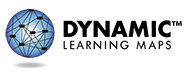 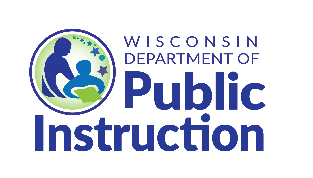 LUB NPE: Student NameQIB KAWM: 7LUB TSEV KAWM NTAW: School NameLUB NROOG: District NameLUB HOM PHIAJ: Daim ntawv tshaj tawm no nthuav qhia cov ntaub ntawv hais txog Student’s txoj kev ua tiav hauv Dynamic Learning Maps (DLM) qhov kev ntsuas.Qib kev ua tau zoopiav qhia Student’s qhov kev ua tau zoo ntawm cov ntsiab lus hauv cheeb tsam kev xeem.Qhov kev ntsuam xyuas DLM yog tsim los txheeb xyuas qhov muaj zog thiab xav tau kev txheeb ze rau Xeev WisconsinCov Ntsiab Lus Tseem Ceeb.DLM Cov Qib Kev Ua Tau ZooTAWM TSHIAB: Tus tub ntxhais kawm pom tau tias muaj kev nkag siab thiab muaj peev xwm siv tau tawm tshiabCov ntsiab lus kev paub thiab kev txawj ntse uas sawv cev los ntawm Cov Ntsiab Lus Tseem Ceeb.MUS CUAG LUB HOM PHIAJCov tub ntxhais kawm txoj kev nkag siab thiab muaj peev xwm ua tautsom cov ntsiab lus kev paub thiab kev txawj ntse uas sawv cev los ntawm Cov Ntsiab Lus Tseem Ceeb yogmus cuag lub hom phiajNTAWM LUB HOM PHIAJCov tub ntxhais kawm txoj kev nkag siab thiab muaj peev xwm siv cov ntsiab lus kev paub thiabCov txuj ci uas sawv cev los ntawm Cov Ntsiab Lus Tseem Ceeb yog nyob ntawm lub hom phiaj.THEEM SIAB: Tus tub ntxhais kawm pom tau tias muaj kev nkag siab thiab muaj peev xwm siv tau theem siabtsom cov ntsiab lus kev paub thiab kev txawj ntse uas sawv cev los ntawm Cov Ntsiab Lus Tseem Ceeb.Yog xav paub ntxiv:Cov Ntaub Ntawv Dav-Dab Txog Dynamic Learning Maps:http://dpi.wi.gov/assessment/dlmXeev Wisconsin Cov Ntsiab Lus Tseem Ceeb.http://dpi.wi.gov/sped/topics/essential-elementsQib thiab cov ntsiab lus tshwj xeeb txog Qib Kev Ua Tau ZooCov lus piav qhia tuaj yeem pom ntawm:https://dynamiclearningmaps.org/assessment-results*Cov ntsiab lus thaj chaw uas tsis tau qhia tsis tau raug kuajCov Txiaj Ntsig Tag NrhoNqe lus no piav txog Student’s qhov kev ua tau zoo ntawm cov kev txawj kawm qib siab hauv txhua qhov chaw.Cov Cheeb Tsam Cov Ntsiab Lus thiab Cov Ntsiab Lus Qhia ntxiv txheeb xyuas cov kab ke ntawm cov txuj ci kev sim thiab cov feem pua ​​tau paub txog Xeev Wisconsin Cov Ntsiab Tseem Ceeb.Kev Kos Duab Lus As KivQib 7 Kev kos duab lus as kiv tso cai rau cov tub ntxhais kawm qhia lawv qhov kev ua tiav hauv 90 cov txuj ci ntsig txog 18 Cov Ntsiab Lus Tseem Ceeb.Student tau kawm paub XX ntawm cov 90 kev txawj ntse thaum lub xyoo kawm ntawv 20XX-XX.Cheeb Tsam Kev XavLejQib 7 kev ua lej tso cai rau cov tub ntxhais kawm qhia lawv qhov kev ua tiav hauv 70 cov txuj ci ntsig txog 14 Cov Ntsiab Lus Tseem Ceeb.Student tau kawm paub XX ntawm cov 70 kev txawj ntse thaum lub xyoo kawm ntawv 20XX-XX.Cheeb Tsam Kev Xavc The University of Kansas.All rights reserved.For educational purposes only.May not be used for commercial or other purposes without permission.“Dynamic Learning Maps” is a trademark of The University of Kansas.Cheeb Tsam Cov Ntsiab LusDLM Cov qib kev ua tau zoo*DLM Cov qib kev ua tau zoo*DLM Cov qib kev ua tau zoo*DLM Cov qib kev ua tau zoo*Cheeb Tsam Cov Ntsiab LusTawm TshiabMus cuag Lub Hom PhiajNtawm Lub Hom PhiajTheem SiabKev Kos Duab Lus As KivLejTxiav txim siab cov ntsiab lus tseem ceeb ntawm Cov Ntawv            XX% kawm paub  X ntawm XX qhov kev txhawj ntseSuav ua ke cov tswv yim thiab cov ntaub ntawv los ntawm Cov Ntawv                         XX% kawm paub  X ntawm XX qhov kev txhawj ntseTsim Kev Nkag Siab txog Cov Ntawv                       XX% kawm paub  X ntawm XX qhov kev txhawj ntseSiv Kev Sau Ntawv rau Kev Txuas Lus                              XX% kawm paub  X ntawm XX qhov kev txhawj ntseNkag siab Tus Naj Npawb Cov Qauv (Kev Suav, Tus Nqi Qhov Chaw, Qhov Seem)       XX% kawm paub  X ntawm XX qhov kev txhawj ntseDawm Teeb Meem Cuam Tshuam Nrog Qhov Dav Cheeb Tsam, Qhov Dav Ntawm Ib Puas Ncig thiab Qhov Ntim Tau              XX% kawm paub  X ntawm XX qhov kev txhawj ntseSib Piv, Sau, thiab Rhuav Tshem Cov Naj Npawb               XX%  kawm paub  X ntawm XX qhov kev txhawj ntseQhia thiab Txhais Cov Ntaub Ntawv Tso Tawm.               XX% kawm paub  X ntawm XX qhov kev txhawj ntseXam Kom Raug thiab Ua Tau Zoo Kev Siv Cov Kev Lej Uas Yooj Yim.              XX% kawm paub  X ntawm XX qhov kev txhawj ntseSiv Cov Hauj Lwm thiab Cov Qauv Los Daws Cov Teeb Meem            XX%  kawm paub  X ntawm XX qhov kev txhawj ntseNkag Siab thiab Siv Cov Khoom Geometric ntawm Ob thiab Peb Qhov Ntev                  XX%  kawm paub  X ntawm XX qhov kev txhawj ntseNkag Siab Cov Qauv thiab Kev Xav Txog Lub Luag Hauj Lwm   XX% kawm paub  X ntawm XX qhov kev txhawj ntse